Resume AN INNOVATIVE, RESULT- ORIENTED AND ENERGETIC TRANSLATOR WITH EXPERIENCE AND PROFICIENCY.CAREER OBJECTIVES:ADEDOKUN ADEDAMOLA OLOFA[Regd. Member: Proz.com] [Member: Translators without Borders] sites.google.com/site/englishyorutranslator/sites.google.com/site/learnyorubafree/  olofaisrael@gmail.com   	olofaisrael@yahoo.com +2347037528764; +2348056053020Skype: 	  adedamola_speakMessenger: 	   olofaisraelSPEAK YORUBA IN 24 HOURS (English-Yorùbá) Vol. I & II 2006 Comprehensive Mathematics for Primary Book 5, (2013) Apex Publishers, Lagos. ẸYỌ ỌMỌ-ỌBA (Yoruba)(Unpublished)  INNOCENTÉE (English)(Unpublished) WORK EXPERIENCES:YORUBATranslator:   Subtitle Editing/Proofeading – NEW WORLD ORDER Film. (Religion)  47604+ words. Faithful Word Baptist Church, Tempe, Arizona, USAAttn: Steven Anderson sanderson1611@gmail.comYORUBATranslator/Proofreader:      Draft Household Form, Republic of Ireland 2011 Census. 6000+ words [English to Yoruba]:DCU LANGUAGE SERVICESDublin, Ireland.Attn: translations translations@dcu.ieYORUBATranslator/Reviewer:   i. MICROSOFT Project, Windows Live Website Localization. 21000+ words. [Yoruba Version]:ii.  SONY ERICCSON Software Localization/QA. [Yoruba Version]:YORUBA/IGBO/HAUSATranslator/Proofreader:      Infacare Baby Formula Label (Medical) [English to Yoruba, Igbo &          Hausa]:YORUBATranslator/Proofreader:      War Videogame (Technical)  [English to Yoruba]:U-TRAX M.M.L. TranslationsThe Netherlands.Attn: Translations <translations@utrax.com>IGBO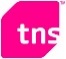 Proofreader:                               H & A Market Survey Questionnaire  [Igbo version]            Translation Gate, Egypt.YORUBATranslator/Reviewer:   i. MICROSOFT Project, Windows Live Website Localization. 21000+ words. [Yoruba Version]:ii.  SONY ERICCSON Software Localization/QA. [Yoruba Version]:YORUBAVolunteer Translator/Reviewer:   Google Chrome, Google in your Language. [Yoruba Version]: YORUBATarget Language Expert/Language Course Developer (Text & Audio):              AVANT ASSESSMENT,         160 South Park Street         Eugene, Oregon 97401        http://www.avantassessment.com